Werkblad – Tellen met kaartenEerst algoritme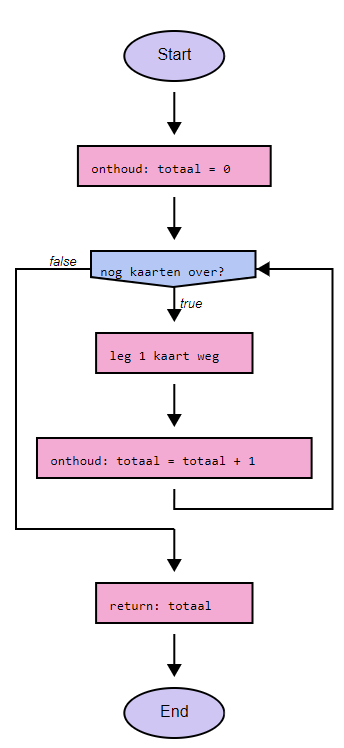 Tweede algoritme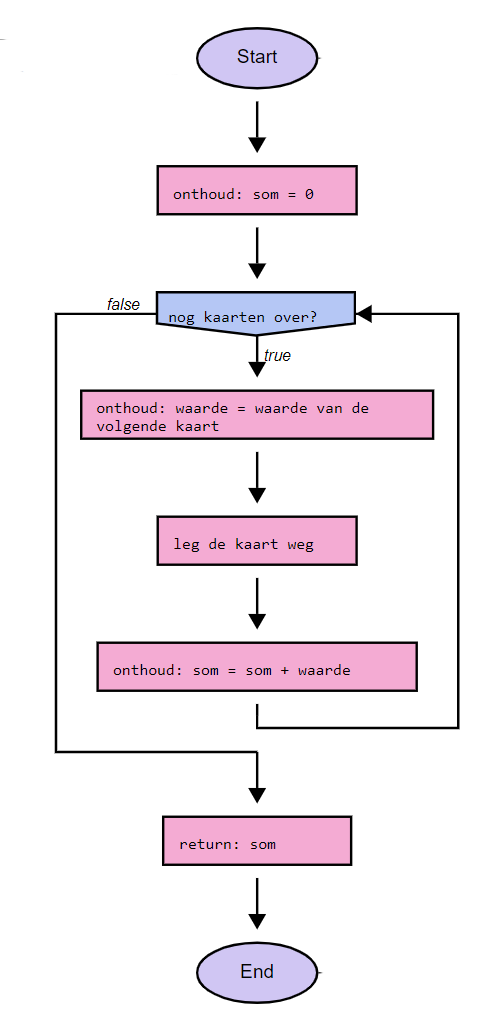 Derde algoritme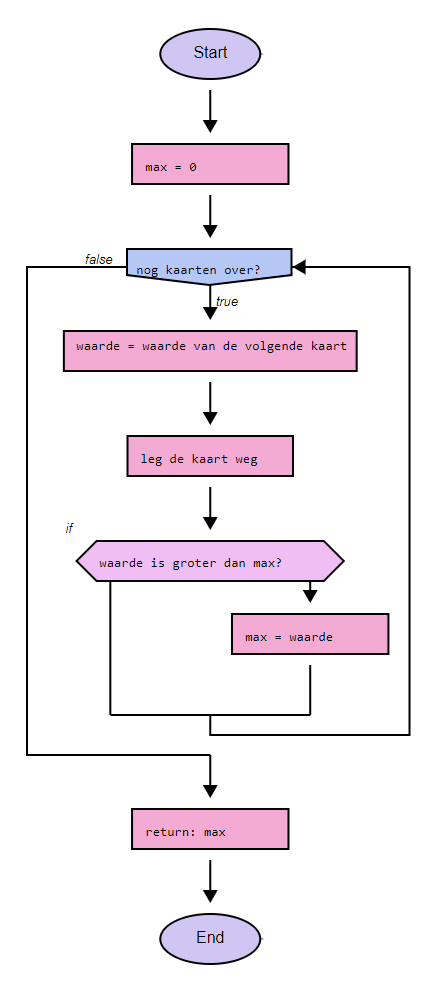 Vierde algoritme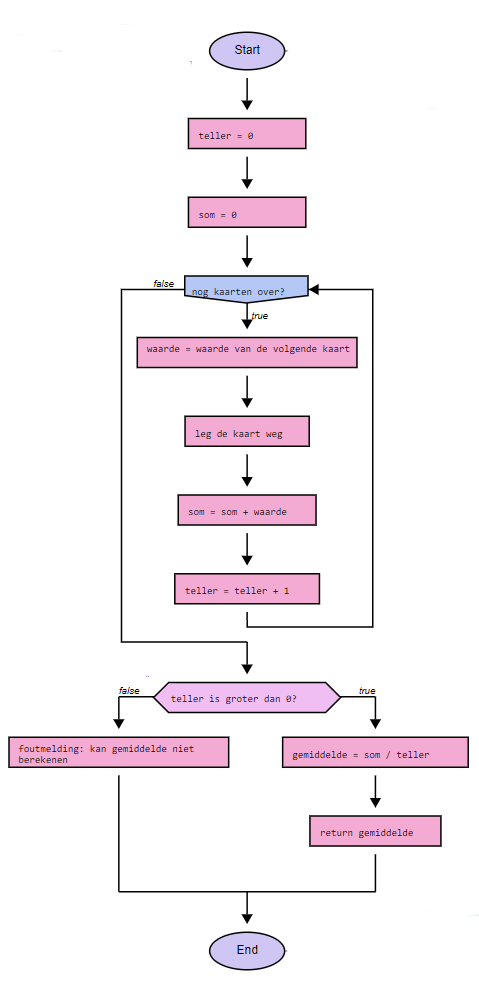 